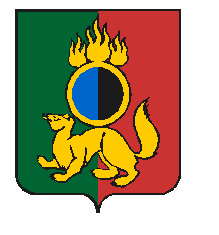 АДМИНИСТРАЦИЯ ГОРОДСКОГО ОКРУГА ПЕРВОУРАЛЬСКПОСТАНОВЛЕНИЕг. ПервоуральскПОСТАНОВЛЯЕТ:26.04.2023№1137Об установлении публичного сервитутаВ соответствии со статьей 23, пунктом 1 статьи 39.37, пунктом 4 статьи 39.38, статьями 39.43, 39.45, 39.46, 39.50 Земельного кодекса Российской Федерации              от 25 октября 2001 года № 136-ФЗ, Федеральным законом от 25 октября 2001 года       № 137-ФЗ «О введении в действие Земельного кодекса Российской Федерации», Федеральным законом от 06 октября 2003 года № 131-ФЗ «Об общих принципах организации местного самоуправлении в Российской Федерации», Инвестиционным проектом открытого акционерного общества «Российские железные дороги» «Технологическое присоединение заявителей к электрическим сетям» от 20 января 2022 года № 16043, договором технологического присоединения от 16 мая 2022 года   № 44298-05-22/СВЕРД, рассмотрев ходатайство открытого акционерного общества «Российские железные дороги» (ИНН/КПП 7708503727/770801001,                          ОГРН 1037739877295, юридический адрес: город Москва, внутригородская территория города муниципальный округ Басманный, улица Новая Басманная, дом 2/1, строение 1), плановый материал, Администрация городского округа ПервоуральскУстановить в интересах открытого акционерного общества «Российские железные дороги» публичный сервитут площадью 687 кв. метров, сроком на 49 лет, в целях размещения объекта энергетики по технологическому присоединению ЭПУ по адресу: Свердловская область, город Первоуральск, поселок Кузино, улица Генерала Недоростова, 16 (Свердловская ЭЧ. Логинов В.В.) в отношении:земель, находящихся в государственной собственности, расположенных в кадастровом квартале 66:58:0701006, площадью 376 кв. метров;части земельного участка с кадастровым номером 66:58:0701006:768 площадью 15 кв. метров, расположенного по адресу: Свердловская область, город  Первоуральск, поселок Кузино, улица Лермонтова;части земельного участка с кадастровым номером 66:58:0000000:1741 площадью 163 кв. метра, расположенного по адресу: Свердловская область, город  Первоуральск, поселок Кузино, переулок Совхозный;части земельного участка с кадастровым номером 66:58:0000000:12386 площадью 133 кв. метра, расположенного по адресу: Свердловская область, городской округ Первоуральск, поселок Кузино.Утвердить границы публичного сервитута, согласно схеме расположения границ публичного сервитута на кадастровом плане территории (Приложение).Срок, в течении которого использование земель и частей земельных участков и (или) расположенных на них объектов недвижимого имущества в соответствии с их разрешенным использованием будет невозможно или существенно затруднено в связи с осуществлением сервитута - 10 дней.Порядок установления зон с особыми условиями использования территорий и содержание ограничений прав на земельные участки в границах таких зон определяется в соответствии с Постановлением Правительства Российской Федерации  от 24 февраля 2009 года № 160 «О порядке установления охранных зон объектов электросетевого хозяйства и особых условий использования земельных участков, расположенных в границах таких зон».Установить в соответствии с пунктами 3-5 статьи 39.46 Земельного кодекса Российской Федерации размер платы за публичный сервитут, согласно следующим расчетам:Исходные данные для расчета:площадь земель, в отношении которых устанавливается публичный сервитут (согласно схеме расположения границ публичного сервитута на кадастровом плане территории): 376 кв. метров;понижающий коэффициент: 1 (Приказ Министерства по управлению государственным имуществом Свердловской области от 16 декабря 2020 года № 4165);коэффициент увеличения: 1,055 (Приказ Министерства по управлению государственным имуществом Свердловской области от 19 декабря 2022 года № 6113);средний уровень кадастровой стоимости земель городского округа Первоуральск: 1284,65 руб./кв.м. (Приказ Министерства по управлению государственным имуществом Свердловской области от 21 ноября 2022 года № 5500 «Об утверждении результатов определения кадастровой стоимости земель населенных пунктов отдельных муниципальных образований, расположенных на территории Свердловской области»);размер платы (в процентах от кадастровой стоимости земельного участка): 0,1% (пункты 4, 5 статьи 39.46 Земельного кодекса Российской Федерации).Определяющая формула расчета:Размер платы за сервитут = Площадь земель, в отношении которых устанавливается публичный сервитут * Средний уровень кадастровой стоимости * ставка * Период расчета.Расчет произведен: 376*1284,65*0,1/100*49 (лет).Размер платы за весь срок действия публичного сервитута составляет -           23668,39 рублей.Исходные данные для расчета:площадь части земельного участка, в отношении которого устанавливается публичный сервитут (согласно схеме расположения границ публичного сервитута на кадастровом плане территории): 15 кв. метров;понижающий коэффициент: 1 (Приказ Министерства по управлению государственным имуществом Свердловской области от 16 декабря 2020 года № 4165);коэффициент увеличения: 1,055 (Приказ Министерства по управлению государственным имуществом Свердловской области от 19 декабря 2022 года № 6113);средний уровень кадастровой стоимости земель городского округа Первоуральск: 1284,65 руб./кв.м. (Приказ Министерства по управлению государственным имуществом Свердловской области от 21 ноября 2022 года № 5500 «Об утверждении результатов определения кадастровой стоимости земель населенных пунктов отдельных муниципальных образований, расположенных на территории Свердловской области»);размер платы (в процентах от кадастровой стоимости земельного участка): 0,1% (пункты 4, 5 статьи 39.46 Земельного кодекса Российской Федерации).Определяющая формула расчета:Размер платы за сервитут = Площадь части земельного участка, в отношении которого устанавливается публичный сервитут * Средний уровень кадастровой стоимости * 0,1/100 * Период расчета.Расчет произведен: 15*1284,65*0,1/100*49 (лет).Размер платы за весь срок действия публичного сервитута составляет -           944,21 рубля.Исходные данные для расчета:площадь части земельного участка, в отношении которого устанавливается публичный сервитут (согласно схеме расположения границ публичного сервитута на кадастровом плане территории): 163 кв. метра;понижающий коэффициент: 1 (Приказ Министерства по управлению государственным имуществом Свердловской области от 16 декабря 2020 года № 4165);коэффициент увеличения: 1,055 (Приказ Министерства по управлению государственным имуществом Свердловской области от 19 декабря 2022 года № 6113);средний уровень кадастровой стоимости земель городского округа Первоуральск: 1284,65 руб./кв.м. (Приказ Министерства по управлению государственным имуществом Свердловской области от 21 ноября 2022 года № 5500 «Об утверждении результатов определения кадастровой стоимости земель населенных пунктов отдельных муниципальных образований, расположенных на территории Свердловской области»);размер платы (в процентах от кадастровой стоимости земельного участка): 0,1% (пункты 4, 5 статьи 39.46 Земельного кодекса Российской Федерации).Определяющая формула расчета:Размер платы за сервитут = Площадь части земельного участка, в отношении которого устанавливается публичный сервитут * Средний уровень кадастровой стоимости * 0,1/100 * Период расчета.Расчет произведен: 163*1284,65*0,1/100*49 (лет).Размер платы за весь срок действия публичного сервитута составляет -           10260,49 рублей.Примечания:при перечислении платы ссылка на настоящее постановление Администрации городского округа Первоуральск обязательна;плата за публичный сервитут вносится единовременным платежом не позднее шести месяцев со дня принятия решения об установлении публичного сервитута путем перечисления денежных средств по следующим банковским реквизитам:Установить свободный график проведения работ при осуществлении деятельности, для обеспечения которой устанавливается публичный сервитут.Обязать открытое акционерное общество «Российские железные дороги»:заключить с правообладателем земельного участка с кадастровым номером 66:58:0000000:12386      соглашение      об     осуществлении      публичного      сервитута, предусматривающее размер платы за публичный сервитут;привести земли и земельные участки в состояние, пригодное для использования в соответствии с видом разрешенного использования, в срок не превышающий трех месяцев после завершения строительства объекта, для размещения которого был установлен публичный сервитут.Публичный сервитут считается установленным со дня внесения сведений о нем в Единый государственный реестр недвижимости.Настоящее постановление разместить на официальном сайте городского округа Первоуральск в сети «Интернет».Установить в интересах открытого акционерного общества «Российские железные дороги» публичный сервитут площадью 687 кв. метров, сроком на 49 лет, в целях размещения объекта энергетики по технологическому присоединению ЭПУ по адресу: Свердловская область, город Первоуральск, поселок Кузино, улица Генерала Недоростова, 16 (Свердловская ЭЧ. Логинов В.В.) в отношении:земель, находящихся в государственной собственности, расположенных в кадастровом квартале 66:58:0701006, площадью 376 кв. метров;части земельного участка с кадастровым номером 66:58:0701006:768 площадью 15 кв. метров, расположенного по адресу: Свердловская область, город  Первоуральск, поселок Кузино, улица Лермонтова;части земельного участка с кадастровым номером 66:58:0000000:1741 площадью 163 кв. метра, расположенного по адресу: Свердловская область, город  Первоуральск, поселок Кузино, переулок Совхозный;части земельного участка с кадастровым номером 66:58:0000000:12386 площадью 133 кв. метра, расположенного по адресу: Свердловская область, городской округ Первоуральск, поселок Кузино.Утвердить границы публичного сервитута, согласно схеме расположения границ публичного сервитута на кадастровом плане территории (Приложение).Срок, в течении которого использование земель и частей земельных участков и (или) расположенных на них объектов недвижимого имущества в соответствии с их разрешенным использованием будет невозможно или существенно затруднено в связи с осуществлением сервитута - 10 дней.Порядок установления зон с особыми условиями использования территорий и содержание ограничений прав на земельные участки в границах таких зон определяется в соответствии с Постановлением Правительства Российской Федерации  от 24 февраля 2009 года № 160 «О порядке установления охранных зон объектов электросетевого хозяйства и особых условий использования земельных участков, расположенных в границах таких зон».Установить в соответствии с пунктами 3-5 статьи 39.46 Земельного кодекса Российской Федерации размер платы за публичный сервитут, согласно следующим расчетам:Исходные данные для расчета:площадь земель, в отношении которых устанавливается публичный сервитут (согласно схеме расположения границ публичного сервитута на кадастровом плане территории): 376 кв. метров;понижающий коэффициент: 1 (Приказ Министерства по управлению государственным имуществом Свердловской области от 16 декабря 2020 года № 4165);коэффициент увеличения: 1,055 (Приказ Министерства по управлению государственным имуществом Свердловской области от 19 декабря 2022 года № 6113);средний уровень кадастровой стоимости земель городского округа Первоуральск: 1284,65 руб./кв.м. (Приказ Министерства по управлению государственным имуществом Свердловской области от 21 ноября 2022 года № 5500 «Об утверждении результатов определения кадастровой стоимости земель населенных пунктов отдельных муниципальных образований, расположенных на территории Свердловской области»);размер платы (в процентах от кадастровой стоимости земельного участка): 0,1% (пункты 4, 5 статьи 39.46 Земельного кодекса Российской Федерации).Определяющая формула расчета:Размер платы за сервитут = Площадь земель, в отношении которых устанавливается публичный сервитут * Средний уровень кадастровой стоимости * ставка * Период расчета.Расчет произведен: 376*1284,65*0,1/100*49 (лет).Размер платы за весь срок действия публичного сервитута составляет -           23668,39 рублей.Исходные данные для расчета:площадь части земельного участка, в отношении которого устанавливается публичный сервитут (согласно схеме расположения границ публичного сервитута на кадастровом плане территории): 15 кв. метров;понижающий коэффициент: 1 (Приказ Министерства по управлению государственным имуществом Свердловской области от 16 декабря 2020 года № 4165);коэффициент увеличения: 1,055 (Приказ Министерства по управлению государственным имуществом Свердловской области от 19 декабря 2022 года № 6113);средний уровень кадастровой стоимости земель городского округа Первоуральск: 1284,65 руб./кв.м. (Приказ Министерства по управлению государственным имуществом Свердловской области от 21 ноября 2022 года № 5500 «Об утверждении результатов определения кадастровой стоимости земель населенных пунктов отдельных муниципальных образований, расположенных на территории Свердловской области»);размер платы (в процентах от кадастровой стоимости земельного участка): 0,1% (пункты 4, 5 статьи 39.46 Земельного кодекса Российской Федерации).Определяющая формула расчета:Размер платы за сервитут = Площадь части земельного участка, в отношении которого устанавливается публичный сервитут * Средний уровень кадастровой стоимости * 0,1/100 * Период расчета.Расчет произведен: 15*1284,65*0,1/100*49 (лет).Размер платы за весь срок действия публичного сервитута составляет -           944,21 рубля.Исходные данные для расчета:площадь части земельного участка, в отношении которого устанавливается публичный сервитут (согласно схеме расположения границ публичного сервитута на кадастровом плане территории): 163 кв. метра;понижающий коэффициент: 1 (Приказ Министерства по управлению государственным имуществом Свердловской области от 16 декабря 2020 года № 4165);коэффициент увеличения: 1,055 (Приказ Министерства по управлению государственным имуществом Свердловской области от 19 декабря 2022 года № 6113);средний уровень кадастровой стоимости земель городского округа Первоуральск: 1284,65 руб./кв.м. (Приказ Министерства по управлению государственным имуществом Свердловской области от 21 ноября 2022 года № 5500 «Об утверждении результатов определения кадастровой стоимости земель населенных пунктов отдельных муниципальных образований, расположенных на территории Свердловской области»);размер платы (в процентах от кадастровой стоимости земельного участка): 0,1% (пункты 4, 5 статьи 39.46 Земельного кодекса Российской Федерации).Определяющая формула расчета:Размер платы за сервитут = Площадь части земельного участка, в отношении которого устанавливается публичный сервитут * Средний уровень кадастровой стоимости * 0,1/100 * Период расчета.Расчет произведен: 163*1284,65*0,1/100*49 (лет).Размер платы за весь срок действия публичного сервитута составляет -           10260,49 рублей.Примечания:при перечислении платы ссылка на настоящее постановление Администрации городского округа Первоуральск обязательна;плата за публичный сервитут вносится единовременным платежом не позднее шести месяцев со дня принятия решения об установлении публичного сервитута путем перечисления денежных средств по следующим банковским реквизитам:Установить свободный график проведения работ при осуществлении деятельности, для обеспечения которой устанавливается публичный сервитут.Обязать открытое акционерное общество «Российские железные дороги»:заключить с правообладателем земельного участка с кадастровым номером 66:58:0000000:12386      соглашение      об     осуществлении      публичного      сервитута, предусматривающее размер платы за публичный сервитут;привести земли и земельные участки в состояние, пригодное для использования в соответствии с видом разрешенного использования, в срок не превышающий трех месяцев после завершения строительства объекта, для размещения которого был установлен публичный сервитут.Публичный сервитут считается установленным со дня внесения сведений о нем в Единый государственный реестр недвижимости.Настоящее постановление разместить на официальном сайте городского округа Первоуральск в сети «Интернет».Глава городского округа ПервоуральскИ.В. Кабец